Take Away Homework!      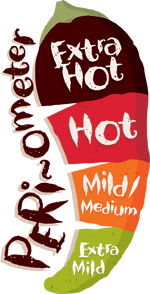 classPoldark TERMAutumn 2TOPICA Blast from the PASTTOTAL POINTS6 Points5 Points4 Points3 PointsCreate a model of the Man Engine using Lego/mechano or any other material and take a photo/bring in to share.Make a 3D model of the of a Cornish Mine/Engine houseCreate a fact file about Cornish MiningDraw a diagram of the ‘Puffing Devil ‘and explain why it is important.Write a recipe for a Cornish PastyWrite a poem based on the Man Engine puppet. Can you find out who a Bal Maiden was and write some facts about them?Sketch a portrait of Richard TrevithickDraw some of the equipment you may need to work inside a mine.Write a list of some mines found in Cornwall.Photograph some everyday items which are made out of metal. Can you label which metal has been used?Can you write down and says some Cornish words about Mining?